ΕΘΝΙΚΟ ΜΕΤΣΟΒΙΟ ΠΟΛΥΤΕΧΝΕΙΟ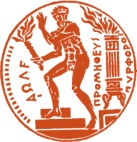 ΣΧΟΛΗ ΑΡΧΙΤΕΚΤΟΝΩΝ ΜΗΧΑΝΙΚΩΝ(*) όπως εμφανίζονται στην Ιστοσελίδα της Σχολής *  5-10 λέξεις-κλειδιά που περιγράφουν το αντικείμενο της εργασίας, την τοποθεσία, ή άλλα στοιχεία που κρίνετε απαραίτηταΣτοιχεία Διάλεξης (παρακαλώ συμπληρώστε και αποθηκεύστε το παρόν αρχείο σε ένα αρχείο κειμένου σε μορφή Microsoft Word ή Open Office, με όνομα που αποτελείται από τον αριθμό 0100 και τους αριθμούς μητρώου της Σπουδαστικής ομάδας οι οποίοι διαχωρίζονται με κάτω παύλα (underscore), πχ. 0100_00110011_00220022_00330033.doc ή docx ή odt, και συμπεριλάβετε το στο CD ή DVD που θα καταθέσετε στη βιβλιοθήκη)Α/ΑΟνοματεπώνυμο σπουδαστών (με Ελληνικούς χαρακτήρες)Ονοματεπώνυμο σπουδαστών (με Λατινικούς χαρακτήρες)Αριθμός μητρώου123Α/ΑΕπιβλέποντες  (με Ελληνικούς χαρακτήρες) *Επιβλέποντες (με Λατινικούς χαρακτήρες) *Υπογραφές 123Υπογραφή υπεύθυνου ΒιβλιοθήκηςΥπογραφή υπεύθυνου ΒιβλιοθήκηςΤίτλος Διάλεξης  (στα Ελληνικά) Τίτλος Διάλεξης  (στα Αγγλικά)Τίτλος Διάλεξης  (στα Αγγλικά)Περίοδος κατά την οποία παρουσιάστηκεπ.χ. Μάρτιος 2012Περίληψη 200 λέξεων (στα Ελληνικά) Περίληψη 200 λέξεων (στα Αγγλικά)Λέξεις – κλειδιά (Ελληνικές)  *Λέξεις – κλειδιά (Αγγλικές)*Υπεύθυνη δήλωση:  Οι υπογεγραμμένοι, σπουδαστές/σπουδάστριες της Σχολής Αρχιτεκτόνων Μηχανικών Ε.Μ.Π. δηλώνουμε ότι δεν θα διαθέσουμε τα αρχεία της Διάλεξης μας για εμπορικό σκοπό